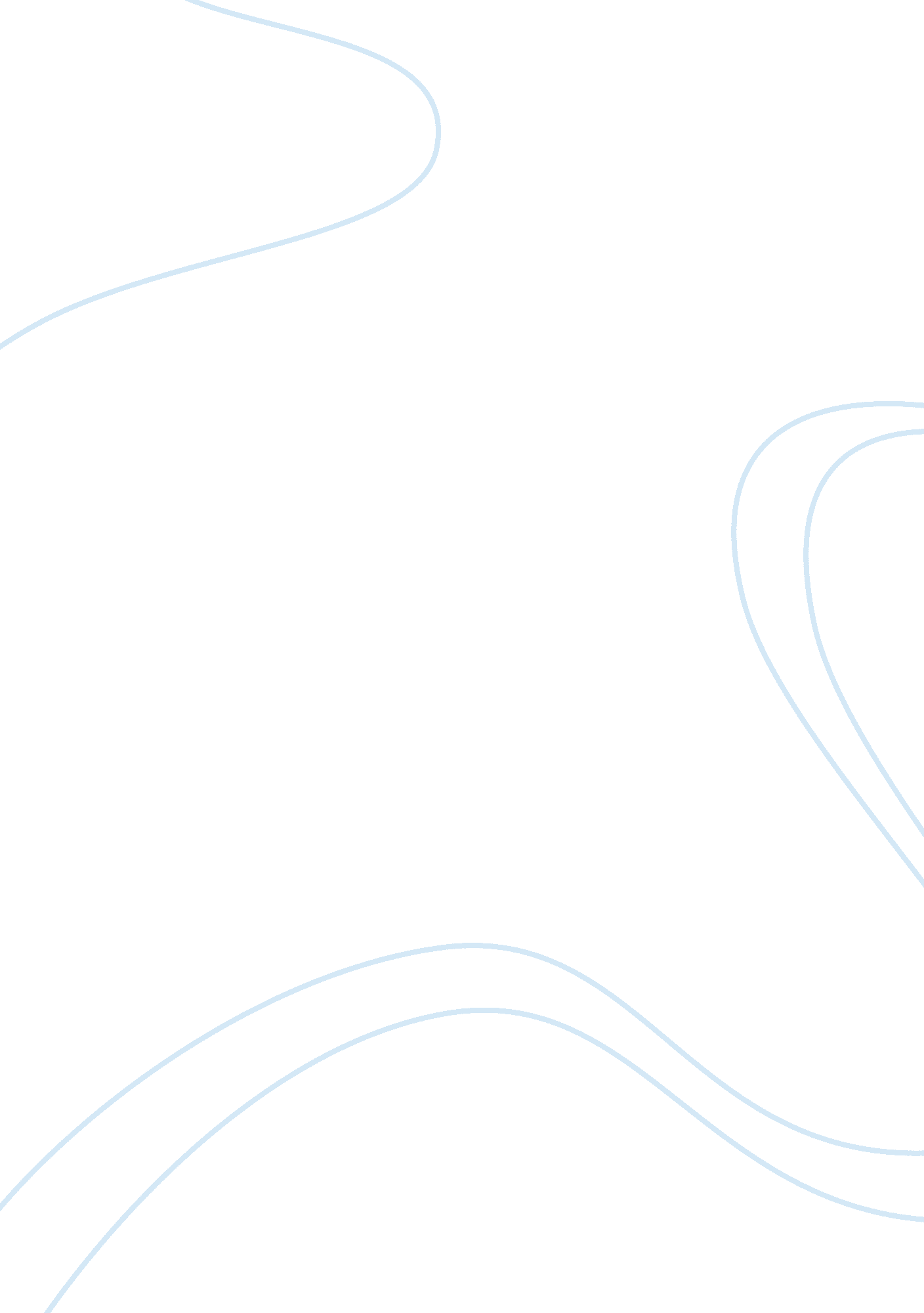 Republican vs. democratic views on a problem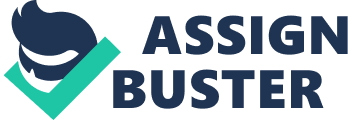 Democratic versus Republican Ideology: ROUGH DRAFT BY YOU Democratic versus Republican Ideology There are many issues, ranging from differing party viewpoints of economic stability to the state of the domestic business climate, which divide democratic and republican leadership. Those who are affiliated with the Democratic Party tend to believe that short-term economic incentives for domestic citizens are the best method to boost the total economy. Republicans tend to believe that foreign spending and the accumulation of excess capital is a better long-term strategy for building national wealth and this group lacks substantial focus. 
Televised debates between bi-partisan leadership has very big differences. Democrats generally tend to take a more short-term approach to fixing the economy. When individuals in the nation are hurt by a weakened dollar or other negative environmental events, democrats begin looking toward ways to stabilize the lifestyles of the majority of citizens in the nation. 
Republicans support the efforts of corporate in the event of economic problems. This support would generally come in the form of business tax breaks and other economic incentives, designed to stabilize the health and wealth of the contemporary businessperson. Adam Smith, a renowned 18th Century economist, believed that strengthening the economic position of companies creates a trickle-down effect through jobs creation and social improvements. Smith further suggested that companies maintain no other responsibility other than to build a profit so that society can reap the benefits of better products. 
Republicans appear to believe strongly in the theories proposed by Adam Smith, as each time the nation faces an economic struggle, the Republican Party begins searching for new methods to boost the strength of the publicly-traded (Wall Street) entity. 
The largest difference between Democratic and Republican party members is their difference in focus, with one being short-term and the other more long-term. 